Wij zijn een vriendengroep en dragen de naam: Keep Gambia Smiling.Met als doel: goederen in te zamelen, zoals kleding, speelgoed, schoolspullen etc., te verschepen en persoonlijk uit te delen in Gambia. Tevens willen wij kindgerichte projecten financieel ondersteunen. Uiteraard bekostigen wij onze reis- en verblijfskosten geheel zelf, zodat 100% ten goede van ons doel komt.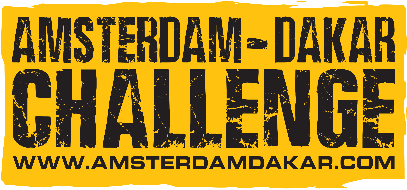 Wij willen met de Challenge Amsterdam-Dakar-Banjul de aandacht op ons doel vestigen. Dit om geld in te zamelen om onze beoogde doelen te bekostigen. Thom van der Weele en Rob Beijer gaan deze reis van hun “bucketlist” afstrepen (voor eigen rekening). De reis gaat van Europa, via Marokko, Mauritanië, Senegal naar Banjul. Een deel van de reis zal “off the road” zijn en dwars door de woestijn. Deze reis zullen zij in drie weken af gaan leggen. Bij aankomst schenkt Keep Gambia Smiling deze auto aan een Gambiaan, die deze als taxi zal gebruiken, zodat hij zijn eigen inkomen kan verdienen.Thom en Rob doen mee onder de teamnaam “De Jongens”. De Challenge gaat van start op 7 maart 2020 en aankomst in Banjul is 27 of 28 maart. Enkele vrienden van  Keep Gambia Smiling zullen dan invliegen, zodat we daar ook de verscheepte goederen kunnen uitdelen.We verwachten deze keer onderstaande te kunnen verschepen:4 pallets schriften en schrijfblokken2 bananendozen pennen100 bananendozen kleding (2e hands)10 bananendozen sportkleding (nieuw)10 bananendozen schoenen10 bananendozen speelgoed5 bananendozen cosmetica5 bananendozen baseball capsHet verschepen en ondersteunen van projecten kost veel geld. Daarom zijn wij blij met sponsoren die ons willen steunen. Kosten voor het verschepen van een pallet zijn € 120,-- en het verschepen van een bananendoos kost € 6,25.Wij hebben de volgende sponsormogelijkheden:Verschepen van …… pallet(s) à € 120,-- 		= 	€Verschepen van …… bananendozen à € 6,25	=	€Sponsorbedrag van 					€Het is ook mogelijk om sponsoring (naamsvermelding) op de auto of op bedrukte t-shirts te krijgen. Dit komt ten goede van: aanschaf auto, verzekeringen te Gambia en invoerrechten. Voor overleg kan er contact opgenomen worden met Rob (06-26148147) of Thom (dakarteam.dejongens@gmail.com).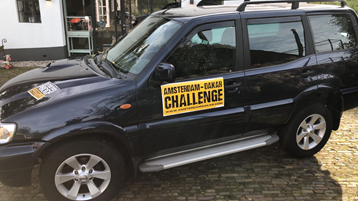 Factuur ontvangen is mogelijk.Onze challenge is te volgen (incl. foto’s) op Facebook: Dakarteam “De Jongens”.Wij hopen op een mooie opbrengst!Bedankt namens alle vrijwilligers van Keep Gambia Smiling.